					Pracovný listUsporiadaj čísla od najväčšieho po najmenšie:           2, 5, 7 , 9, 6 , 4,  3, 0 , 2     ..............................................................................................10, 6, 4, 7 , 3, 1, 3, 2 , 5      ..............................................................................................3, 9 , 10, 1, 5, 4, 8, 2, 8       ..............................................................................................Porovnaj čísla:Doplň čo chýba:8 + ___ = 10                             2 + ___ = 10                            4 + ___ = 61 + ___ = 9                             10 + ___ = 10                            5 + ___ = 104 + ___ =  4                              7 + ___ = 10                            9 + ___ = 10+ ___ = 5                               2 + ___ = 3                               4 + ___ = 95 + ___ = 5                               3 + ___ = 8                               9 + ___ = 104.Doplň číselný rad:      19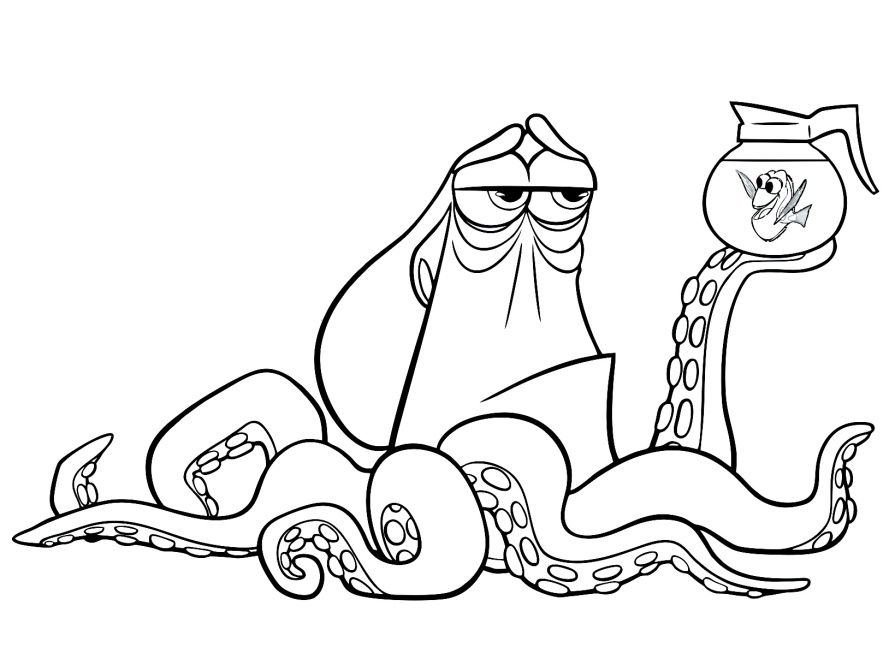    19        4   6      17   5     11   13       7    0       11   11      19    17     15    0   3   7